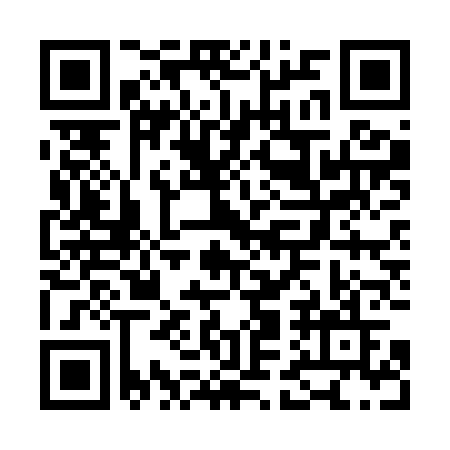 Prayer times for Archlebov, Czech RepublicWed 1 May 2024 - Fri 31 May 2024High Latitude Method: Angle Based RulePrayer Calculation Method: Muslim World LeagueAsar Calculation Method: HanafiPrayer times provided by https://www.salahtimes.comDateDayFajrSunriseDhuhrAsrMaghribIsha1Wed3:165:3012:495:548:0810:142Thu3:135:2912:495:548:1010:163Fri3:105:2712:495:558:1110:194Sat3:075:2512:495:568:1310:215Sun3:045:2412:495:578:1410:246Mon3:015:2212:495:588:1610:277Tue2:585:2112:495:598:1710:298Wed2:555:1912:486:008:1910:329Thu2:535:1812:486:018:2010:3410Fri2:505:1612:486:018:2110:3711Sat2:475:1512:486:028:2310:4012Sun2:445:1312:486:038:2410:4213Mon2:415:1212:486:048:2610:4514Tue2:385:1012:486:058:2710:4815Wed2:355:0912:486:058:2810:5116Thu2:325:0812:486:068:3010:5317Fri2:325:0712:486:078:3110:5618Sat2:315:0512:486:088:3210:5819Sun2:315:0412:486:098:3410:5820Mon2:305:0312:496:098:3510:5921Tue2:305:0212:496:108:3610:5922Wed2:305:0112:496:118:3711:0023Thu2:295:0012:496:128:3811:0024Fri2:294:5912:496:128:4011:0125Sat2:294:5812:496:138:4111:0226Sun2:284:5712:496:148:4211:0227Mon2:284:5612:496:148:4311:0328Tue2:284:5512:496:158:4411:0329Wed2:274:5412:496:168:4511:0430Thu2:274:5312:506:168:4611:0431Fri2:274:5312:506:178:4711:05